Spinach, Pasta, tomato and mozza salad with courtyard garden herbsIngredientsServes: Makes 8 servings.3 pkg pasta1 1/4 cups olive oil1 1/4 cups white wine vinegar 2 1/3 tablespoons finely crushed rosemary from courtyard garden2 1/3 tablespoons thyme leaves from courtyard garden3 1/2 teaspoons garlic powder 3 1/2 teaspoons oregano leaves from courtyard garden3 1/2 teaspoon Sea Salt 2 lbs spinach leaves (or other greens) washed and spun dry 5 containers grape tomatoes, halvedShredded mozzarella cheese 1 cup grated Parmesan cheese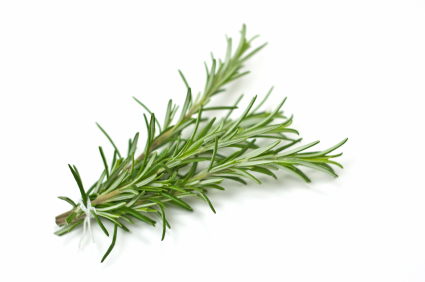 Rosemary-- in courtyard by apple tree... to right of wooden arbor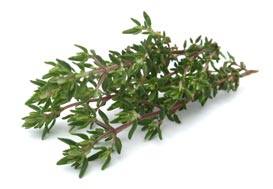 Thyme-- along vegetable garden border...just beside fountain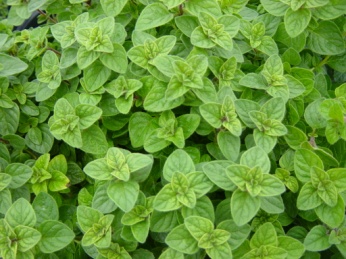 Oregano-- in pot just outside courtyard garden door where ping pong table gets set upDirectionsDry rosemary, thyme and oregano leaves between two sheets of paper towel in microwave at 1 minute intervals and then crush-- see Heather about this.Cook pasta as directed on package. Drain well and rinse... add some olive oil so it won't all stick togethermix oil, vinegar, rosemary, thyme, garlic powder, oregano and sea salt in large bowl with wire whisk until well blended. Add pasta and spinach; toss to coat well. Add tomatoes and cheeses; toss to mix well.